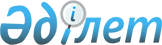 Об утверждении Положения о государственном учреждении "Отдел архитектуры, градостроительства и строительства города Риддера"
					
			Утративший силу
			
			
		
					Постановление акимата города Риддера Восточно-Казахстанской области от 28 декабря 2015 года № 1328. Зарегистрировано Департаментом юстиции Восточно-Казахстанской области 22 января 2016 года № 4364. Утратило силу - постановлением акимата города Риддера Восточно-Казахстанской области от 03 мая 2016 года № 338      Сноска. Утратило силу - постановлением акимата города Риддера Восточно-Казахстанской области от 03.05.2016 № 338 (вступает в силу с момента подписания и вводится в действие с 18 мая 2016 года).

      Примечание РЦПИ.

      В тексте документа сохранена пунктуация и орфография оригинала.

      В соответствии со статьей 39 Закона Республики Казахстан от 23 января 2001 года "О местном государственном управлении и самоуправлении в Республике Казахстан", Указом Президента Республики Казахстан от 29 октября 2012 года № 410 "Об утверждении Типового положения государственного органа Республики Казахстан", акимат города Риддера ПОСТАНОВЛЯЕТ:

      1. Утвердить прилагаемое Положение о государственном учреждении "Отдел архитектуры, градостроительства и строительства города Риддера".

      2. Настоящее постановление вводится в действие по истечении десяти календарных дней после дня его первого официального опубликования.

 Положение о государственном учреждении "Отдел архитектуры, градостроительства и строительства города Риддера" 1. Общие положения      1. Государственное учреждение "Отдел архитектуры, градостроительства и строительства города Риддера" является государственным органом Республики Казахстан, осуществляющим руководство в сфере архитектуры и градостроительства города Риддера.

      2. Государственное учреждение "Отдел архитектуры, градостроительства и строительства города Риддера" осуществляет свою деятельность в соответствии с Конституцией и законами Республики Казахстан, актами Президента и Правительства Республики Казахстан, иными нормативными правовыми актами, а также настоящим Положением.

      3. Государственное учреждение "Отдел архитектуры, градостроительства и строительства города Риддера" является юридическим лицом в организационно-правовой форме государственного учреждения, имеет печати и штампы со своим наименованием на государственном языке, бланки установленного образца в соответствии с законодательством Республики Казахстан, счета в органах казначейства.

      4. Государственное учреждение "Отдел архитектуры, градостроительства и строительства города Риддера" вступает в гражданско-правовые отношения от собственного имени.

      5. Государственное учреждение "Отдел архитектуры, градостроительства и строительства города Риддера" имеет право выступать стороной гражданско-правовых отношений от имени государства в пределах компетенции, установленной законодательством в сфере архитектуры, градостроительства и строительства, а также настоящим Положением.

      6. Государственное учреждение "Отдел архитектуры, градостроительства и строительства города Риддера" по вопросам своей компетенции в установленном законодательством порядке принимает решения, оформляемые приказами руководителя государственного учреждения "Отдел архитектуры, градостроительства и строительства города Риддера" и другими актами, предусмотренными законодательством Республики Казахстан.

      7. Структура и лимит штатной численности государственного учреждения "Отдел архитектуры, градостроительства и строительства города Риддера" утверждаются акиматом города в соответствии с действующим законодательством.

      8. Местонахождение государственного учреждения "Отдел архитектуры, градостроительства и строительства города Риддера": Республика Казахстан, Восточно-Казахстанская область, город Риддер, улица Кунаева, 40, индекс 071300.

      9. Полное наименование государственного органа – государственное учреждение "Отдел архитектуры, градостроительства и строительства города Риддера".

      10. Учредителем государственного учреждения "Отдел архитектуры, градостроительства и строительства города Риддера" является Государство в лице местного исполнительного органа города Риддер.

      11. Настоящее Положение является учредительным документом государственного учреждения "Отдел архитектуры, градостроительства и строительства города Риддера".

      12. Финансирование деятельности государственного учреждения "Отдел архитектуры, градостроительства и строительства города Риддера" осуществляется из местного бюджета города Риддер.

      13. Государственному учреждению "Отдел архитектуры, градостроительства и строительства города Риддера" запрещается вступать в договорные отношения с субъектами предпринимательства на предмет выполнения обязанностей, являющихся функциями государственного учреждения "Отдел архитектуры, градостроительства и строительства города Риддера".

 2. Миссия, основные задачи, функции, права и обязанности государственного учреждения "Отдел архитектуры, градостроительства и строительства города Риддера"      14. Миссия государственного учреждения "Отдел архитектуры, градостроительства и строительства города Риддера": обеспечение реализации основных направлений государственной политики по вопросам архитектурной, градостроительной и строительной деятельности на территории города Риддера.

      15. Задачи государственного учреждения "Отдел архитектуры, градостроительства и строительства города Риддера":

      1) проведение государственной политики в сфере архитектурной, градостроительной и строительной деятельности, направленной на решение текущих и перспективных задач комплексного социально-экономического и архитектурно-градостроительного развития территории города Риддер, обеспечение разработки и реализации архитектурных и градостроительных решений с целью формирования полноценной среды обитания;

      2) обеспечение комплексности при проектировании новой и реконструкции старой застройки, с учетом сохранения архитектурного облика города;

      3) внедрение новых градостроительных принципов и методов, обеспечивающих эффективное и рациональное использование земель, природных и материальных ресурсов, охрану окружающей среды;

      4) создание законченных архитектурных ансамблей общественных центров, площадей, улиц, пешеходных зон, жилых, культурно-бытовых комплексов населенных пунктов города. 

      16. Функции государственного учреждения "Отдел архитектуры, градостроительства и строительства города Риддера":

      1) координация деятельности по реализации утвержденного в установленном законодательством порядке генерального плана города, комплексной схемы градостроительного планирования прилегающих территорий, отнесенных в установленном законодательством порядке к зоне влияния города;

      2) организация разработки для внесения на одобрение в городской маслихат проекта генерального плана города, проектов установления и изменения городской черты, границ пригородной зоны и комплексных схем градостроительного развития;

      3) подготовка для внесения в городской маслихат предложений по установлению правил сохранения и содержания жилищного фонда, иных зданий и сооружений жилищно-гражданского назначения, инженерных коммуникаций, памятников истории и культуры, объектов государственного природно-заповедного фонда местного значения;

      4) информирование населения города о планируемой застройки либо иных градостроительных изменениях;

      5) предоставление в установленном порядке информации и (или) сведений для внесения в базу данных государственного градостроительного кадастра;

      6) реализация градостроительных проектов, проектов детальной планировки и застройки города и пригородной зоны;

      7) участие в выборе земельных участков, подготовка предложений по предоставлению и изъятию земельных участков на подведомственной территории для застройки или иного градостроительного освоения;

      8) подготовка предложений о строительстве (расширении, техническом перевооружении, модернизации, реконструкции, реставрации и капитальном ремонте) строений, зданий, сооружений, инженерных и транспортных коммуникаций, а также об инженерной подготовке территории, благоустройстве и озеленении, консервации строек (объектов), проведении комплекса работ по постутилизации объектов местного значения;

      9) внесение предложений по составу комиссии по приемке объектов (комплексов) в эксплуатацию в порядке, установленном законодательством Республики Казахстан, а также регистрация и ведение учета объектов (комплексов), вводимых в эксплуатацию;

      10) организация сохранения жилищного фонда, коммуникаций, памятников истории и культуры, объектов государственного природно-заповедного фонда и ведение контроля за их нормативным содержанием (использованием, эксплуатацией);

      11) ведение мониторинга строящихся (намечаемых к строительству) объектов и комплексов в порядке, установленном уполномоченным органом по делам архитектуры, градостроительства и строительства;

      12) выдача архитектурно-планировочных заданий на проектирование и строительство объектов;

      13) согласование проектной документации в части соответствия архитектурно-планировочному заданию;

      14) выдача разрешений на размещение объектов наружной (визуальной) рекламы и осуществление в пределах своей компетенции контроля за соблюдением законодательства Республики Казахстан о рекламе;

      15) составление протоколов об административных правонарушениях за нарушение законодательства Республики Казахстан о рекламе, совершенное в виде производства, распространения, размещения и использования рекламы товаров (работ и услуг), запрещенных к рекламе законами Республики Казахстан;

      16) присвоение адресов и их регистрация в информационной системе "Адресный регистр", их изменение и упразднение;

      17) согласование размещения объектов, строительство которых допускается без проектной (проектно-сметной) документации либо по упрощенным эскизным проектам, в соответствии с законодательством Республики Казахстан;

      18) принятие решений об отнесении к разряду технически не сложных изменений помещений или строений в соответствии с законодательством Республики Казахстан;

      19) рассмотрение заявлений и обращений физических и юридических лиц по вопросам осуществления ими гражданских прав в сфере архитектурной, градостроительной и строительной деятельности и принятие решений в пределах компетенции;

      20) осуществление в интересах местного государственного управления иных полномочий, возлагаемых на местные исполнительные органы законодательством Республики Казахстан.

      17. Права и обязанности государственного учреждения "Отдел архитектуры, градостроительства и строительства города Риддера":

      1) в пределах своей компетенции запрашивать и получать в установленные законодательством сроки информацию и документы от государственных органов и иных организаций для осуществления функций, возложенных на учреждение, с соблюдением требований, установленных законодательными актами Республики Казахстан;

      2) давать рекомендации, относящиеся к сфере деятельности учреждения, соответствующим государственным органам и должностным лицам, контролировать их исполнение в пределах своей компетенции, установленной законодательством Республики Казахстан;

      3) вносить на рассмотрение акимата вопросы, предложения, информации, проекты решений, относящиеся к компетенции учреждения;

      4) присутствовать на заседаниях, собраниях и совещаниях, касающихся вопросов компетенции учреждения, проводимых государственными органами;

      5) осуществлять деятельность в соответствии с действующим законодательством Республики Казахстан;

      6) осуществлять правовой мониторинг нормативных правовых актов акима и акимата, разработчиком которых учреждение являлось и своевременно принимать меры по внесению в них изменений и (или) дополнений, или признание их утратившими силу;

      7) осуществлять иные права и выполнять иные обязанности, предусмотренные действующим законодательством Республики Казахстан.

 3. Организация деятельности государственного учреждения "Отдел архитектуры, градостроительства и строительства города Риддера"      18. Руководство государственным учреждением "Отдел архитектуры, градостроительства и строительства города Риддера" осуществляется первым руководителем, который несет персональную ответственность за выполнение возложенных на государственное учреждение "Отдел архитектуры, градостроительства и строительства города Риддера" задач и осуществление им своих функций.

      19. Руководитель государственного учреждения "Отдел архитектуры, градостроительства и строительства города Риддера" назначается на должность и освобождается от должности акимом города Риддера в соответствии с законодательством Республики Казахстан.

      20. Полномочия руководителя государственного учреждения "Отдел архитектуры, градостроительства и строительства города Риддера": 

      1) решает вопросы деятельности учреждения в соответствии с его компетенцией, определяемой законодательством Республики Казахстан и настоящим Положением;

      2) в установленном законодательстве порядке назначает на должность и освобождает от должности работников государственного учреждения "Отдел архитектуры, градостроительства и строительства города Риддера";

      3) в установленном законодательством порядке осуществляет поощрение и налагает дисциплинарные взыскания на сотрудников государственного учреждения "Отдел архитектуры, градостроительства и строительства города Риддера";

      4) в пределах своей компетенции издает приказы, дает указания, подписывает служебную документацию;

      5) утверждает должностные инструкции работников государственного учреждения "Отдел архитектуры, градостроительства и строительства города Риддера";

      6) представляет интересы государственного учреждения "Отдел архитектуры, градостроительства и строительства города Риддера" в государственных органах, иных организациях;

      7) утверждает штатное расписание государственного учреждения "Отдел архитектуры, градостроительства и строительства города Риддера" в пределах лимита штатной численности и структуры, утвержденных постановлением акимата города Риддер;

      8) принимает необходимые меры по противодействию коррупции и несет за это персональную ответственность;

      9) осуществляет иные полномочия в соответствии с законодательством Республики Казахстан.

      Исполнение полномочий руководителя государственного учреждения "Отдел архитектуры, градостроительства и строительства города Риддера" в период его отсутствия осуществляется лицом, его замещающим в соответствии с действующим законодательством Республики Казахстан.

 4. Имущество государственного учреждения "Отдел архитектуры, градостроительства и строительства города Риддера"      21. Государственное учреждение "Отдел архитектуры, градостроительства и строительства города Риддера" может иметь на праве оперативного управления обособленное имущество в случаях, предусмотренных законодательством.

      Имущество государственного учреждения "Отдел архитектуры, градостроительства и строительства города Риддера" формируется за счет имущества, переданного ему собственником, а также имущества, приобретенного в результате собственной деятельности и иных источников, не запрещенных законодательством Республики Казахстан.

      22. Имущество, закрепленное за государственным учреждением "Отдел архитектуры, градостроительства и строительства города Риддера", относится к коммунальной собственности.

      23. Государственное учреждение "Отдел архитектуры, градостроительства и строительства города Риддера" не вправе самостоятельно отчуждать или иным способом распоряжаться закрепленным за ним имуществом и имуществом, приобретенным за счет средств, выданных ему по плану финансирования, если иное не установлено законодательством Республики Казахстан и настоящим Положением.

 5. Реорганизация и упразднение государственного учреждения "Отдел архитектуры, градостроительства и строительства города Риддера"      24. Реорганизация и упразднение государственного учреждения "Отдел архитектуры, градостроительства и строительства города Риддера" осуществляются в соответствии с законодательством Республики Казахстан.


					© 2012. РГП на ПХВ «Институт законодательства и правовой информации Республики Казахстан» Министерства юстиции Республики Казахстан
				
      Аким города Риддера 

Ж. Муратов
Утверждено
постановлением акимата
города Риддера 
от "28" декабря 2015 года
 № 1328